 （　　　　　　　　　　　　　　　　　　　　　　　）さんの（）や：とをよう。　①どのようになったら？　②どうする？、がにいないをして、をしましょう。○ ・のにな　その①　　☆は、のヘルプカードとじです。〇 のをりましょう　　　　　　　　　　　  　　ｃｍ　　  　　　　　　　　　ｋｇ　＜メッセージ＞　やなど〇　やの　（とにっているもの）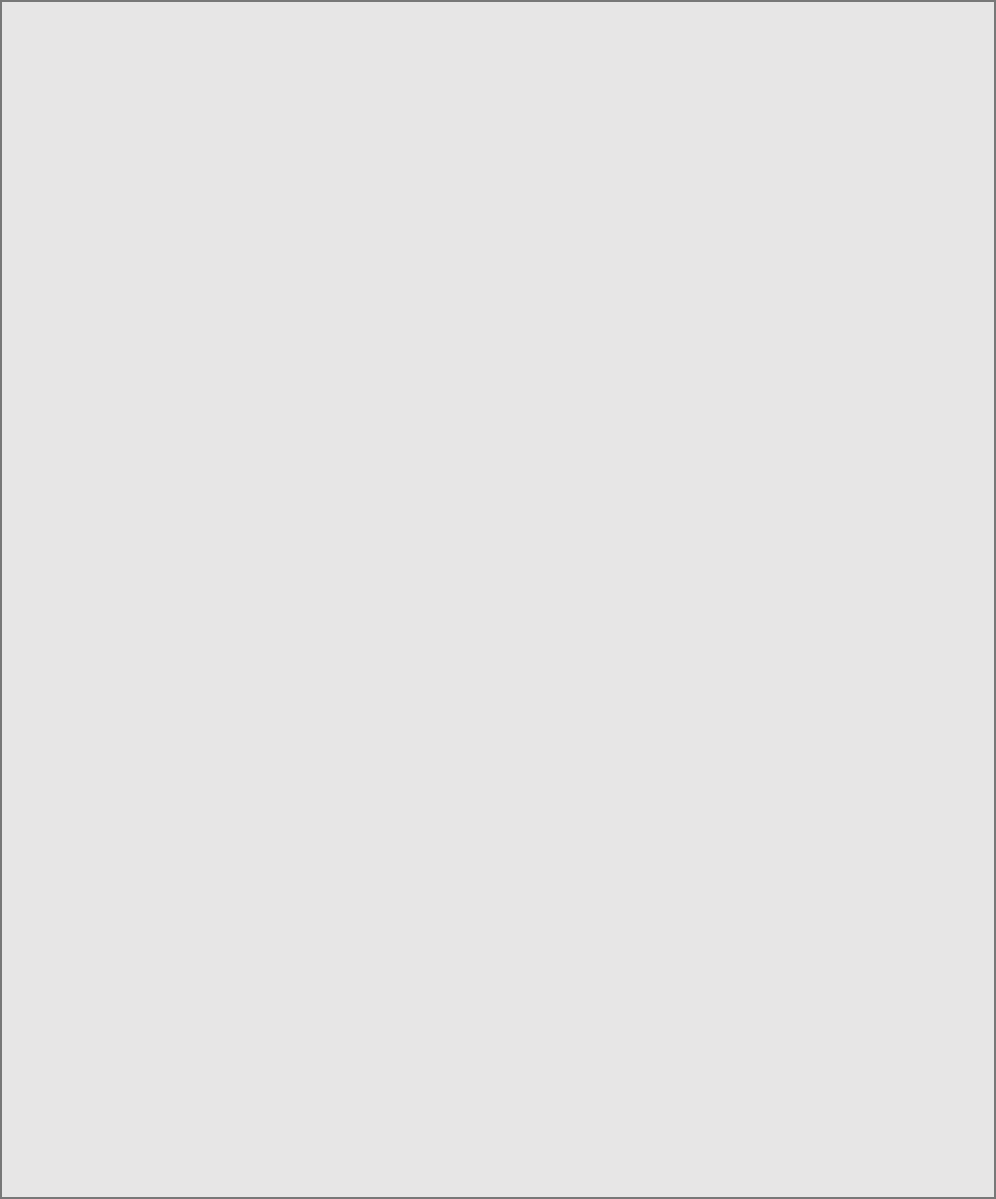 っている　　（　　　から2）　　　　　　　　  　　　　　　　　　　　　　　　　　　 　　　　（　　　　　　　　　　　　　　）　　　　　　　　　　　　  　　　　　　　　　　　　　 　　　　　　（　　　　　　　　　　　　　　）　　  　　　　　　　  　　　　　　　　　　　　 　　　　　　　（　　　　　　　　　　　　　　）緊急時の迎えをお願いしている方と一緒の写真があると、引渡しがスムーズです。　・のにな　その②〇　（　　　　　　　　　     　　　　　　　）さんの ・にする ○　このシートをお薬手帳に挟んでおくのも良い方法です。○ シミュレーション　６のやのがたとしたら　〇　メ モ　　　　　　（やでしたことや、のにすることをきましょう）　　　　　　　　　　　　　　　　　　　〇　定期的に災害時・緊急時の対応についての話し合いをもちましょう。〇　子どもの持ち物（連絡帳やカバン）に入れ、携帯するようにしましょう。〇　保護者の方も持ち合って、対応を共有できるようにしましょう。〇　学校や事業所の引き渡し時のルールを改めて確認しておきましょう。〇　子ども自身にも、本人のわかる範囲で理解を促しましょう。〇　個人情報が多く含まれるので、保管には十分気を付けましょう。作成日　　　　　　　年　　　　　月　　　　日　　　　　　記載者　　　　　　　　　　　　　　　　　　　　　　　　　　　　　　　　　　　長生郡市総合支援協議会ライフサポートファイルの参考例）　かさがさせないくらいのいがおさまるまで　　△（こども110の）へ大雨の参考例）　かさがさせないくらいのいがおさまるまで　　△（こども110の）へ地震からの参考例）　の、でのとに△へいく。（）大　雨からの参考例）　の、でのとに△へいく。（）地震の参考例）　　　がな　△でし。（の）大雨の参考例）　　　がな　△でし。（の）地震にもな　　　き（　　　　　　　　　　　　　 　　　　　　　　　　　　　　　）□　　　　　　　　　　　　　　　　　　□　　　　　　　　　　　　　　　　　　　　　　　　　　□　　　　　　　　　　　　　　にもな　　　き（　　　　　　　　　　　　　 　　　　　　　　　　　　　　　）□　　　　　　　　　　　　　　　　　　□　　　　　　　　　　　　　　　　　　　　　　　　　　□　　　　　　　　　　　　　　にもな　　　き（　　　　　　　　　　　　　 　　　　　　　　　　　　　　　）□　　　　　　　　　　　　　　　　　　□　　　　　　　　　　　　　　　　　　　　　　　　　　□　　　　　　　　　　　　　　にもな　　　き（　　　　　　　　　　　　　 　　　　　　　　　　　　　　　）□　　　　　　　　　　　　　　　　　　□　　　　　　　　　　　　　　　　　　　　　　　　　　□　　　　　　　　　　　　　　ののや、どものえがなのののや、どものえがなのののや、どものえがなのののや、どものえがなの☆ふ　り　　が　な☆ 　　 　　  　（　　　　　　）☆☆　☆　・　　・　☆Ａ　・　Ｂ　・　Ｏ　・　ＡＢ　  　ＲＨ　＋・－　TEL　（）例）△小学校TEL12‐3456（△先生）放課後デイTEL65－4321（〇さん）　TEL　（）例）△小学校TEL12‐3456（△先生）放課後デイTEL65－4321（〇さん）　TEL　（）例）△小学校TEL12‐3456（△先生）放課後デイTEL65－4321（〇さん）　　　　　　　　　　　　　　 TEL　　　　　　　　　　 　　　（　　　　　　　　）　　　　　　　　　　　　　　　TEL　　　　　　　　　　　　　　（　　　　　　　　）　　　　　　　　　　　　　　 TEL　　　　　　　　　　 　　　（　　　　　　　　）　　　　　　　　　　　　　　　TEL　　　　　　　　　　　　　　（　　　　　　　　）● にかかわること（ケア・・アレルギー）● にかかわること（ケア・・アレルギー）● にかかわること（ケア・・アレルギー）● でやけがなこと。● でやけがなこと。● でやけがなこと。例）え、こえなど、からはづかれにくいこと例）え、こえなど、からはづかれにくいこと● でやけがなこと。● でやけがなこと。● でやけがなこと。☆　とえよう☆　とえよう（　　　　　　　　　）　　　　　　　　　　　　　　　　　　　　　　いるところ　　　　　　　　　　　　　　　　　　　　　　　（　　　　　　　　　）　　　　　　　　　　　　　　　　　　　　　　いるところ　　　　　　　　　　　　　　　　　　　　　　　☆　とえよう☆　とえよう（　　　　　　　　　　）　　　　　　　　　　　　　　　　　　　いるところ　　　　　　　　　　　　　　　　　　　　　　　（　　　　　　　　　　）　　　　　　　　　　　　　　　　　　　いるところ　　　　　　　　　　　　　　　　　　　　　　　☆ かかりつけTEL： 　　　　　　　　　　　　　　　☆ かかりつけTEL： 　　　　　　　　　　　　　　　☆ かかりつけTEL： 　　　　　　　　　　　　　　　☆　かかりつけ：TEL：の　(　　　　　　　　　　　　　　    　　　　　　　　　　　　　　　　　）☆　かかりつけ：TEL：の　(　　　　　　　　　　　　　　    　　　　　　　　　　　　　　　　　）【をしているにおいしたいこと】【をしているにおいしたいこと】☆やのことな（る、く）例）　○○を見ると喜ぶ△△を聞くと笑顔になるなこと・のサイン例）　大きな声や物音が苦手です。後ろから突然声をかけないでください。　　　　不安になると爪をかみます。　　　一度に沢山のことを言われると混乱します。グッズ、きなべなど非常時用に、家庭以外にも本人が好むものを知っておき、準備しておくと支援に役立ちます。ちけるやび例）　好きな歌手のCDを聞くこと。　　気持ちが不安定になった時は、静かな場所に行くと落ち着きます。できるおい例）　タオルなどの洗濯物がたためますどうしてもむのあるの ☆ ・・にしているのある「み」などの（のみなど）にして、やがなこと。☆ ケアやアレル   　ギーのことなど　え　例）　５：00　　　　7：45　　　の②のでているひとりでいてしているにいるのタンスのきにならないでる。にな（ブロック）をる。のをする。～まで：　 　～　  ：・：　 　～　  ：の：　 　～　 　：の①： 　　～　 　：の②：　 　～　 　：： 　　～ 　　：の：　　 ～　 　：： 　　～　  ：